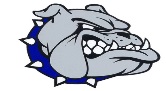    SUMMERFIELD ELEMENTARY   SUMMERFIELD ELEMENTARY   SUMMERFIELD ELEMENTARY   SUMMERFIELD ELEMENTARY   SUMMERFIELD ELEMENTARY   SUMMERFIELD ELEMENTARYDecember 2017December 2017Important Information: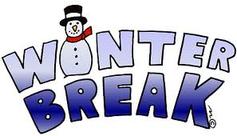 Winter Break 12/22/2017-1/2/2018 The School will be closed.Important Information:Winter Break 12/22/2017-1/2/2018 The School will be closed.Important Information:Winter Break 12/22/2017-1/2/2018 The School will be closed.Important Information:Winter Break 12/22/2017-1/2/2018 The School will be closed.Important Information:Winter Break 12/22/2017-1/2/2018 The School will be closed.Important Information:Winter Break 12/22/2017-1/2/2018 The School will be closed.SunMonMonTueWedThuFriSat1Fabulously Fun Friday for $1 presents 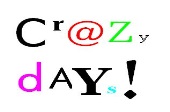 Last day forSanta ShopEnd of 1st Marking period234After School Art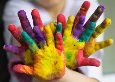 2nd grade food Drive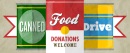 4After School Art2nd grade food Drive5Ornament Class 3:15-4:15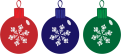 2nd grade food Drive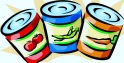 6NO Spanish 2nd grade food Drive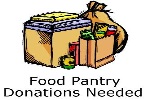 75th-12th grade band concert 7 pm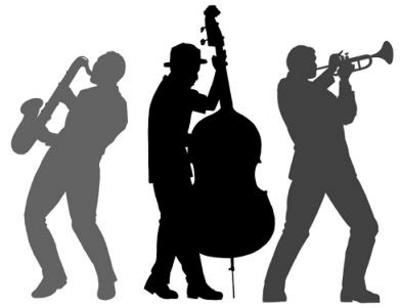 2nd grade food Drive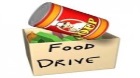 8Report Cards will be distributed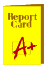 2nd grade food DriveLast day to buy Bear Raffle Tickets91011Last After School Art until January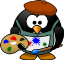 2nd grade food Drive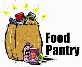 Board Meeting 7:0011Last After School Art until January2nd grade food DriveBoard Meeting 7:0012K-3 grade music concert 1:30 & 7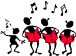 2nd grade food Drive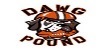 Dawg Den will be opened13NO Spanish 2nd grade food Drive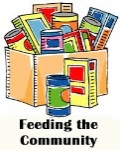 142nd grade food Drive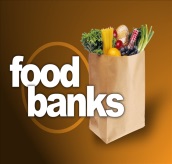 15Last day of the 2nd grade food Drive.  All items will be picked up before 10:00 am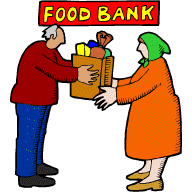 1617181819PTO meeting 3:30Winter Scrapbooking 3:15-4:30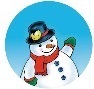 20NO Spanish 21½ Day Dissmissal @ 11:55 for 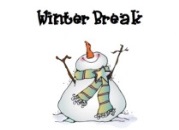 22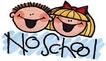 2324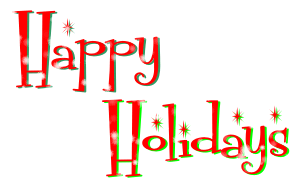 2525262728293031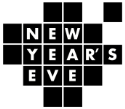 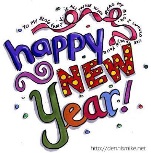 See you on Wednesday, January 3rd